MIÉRCOLES  4  DE ENERO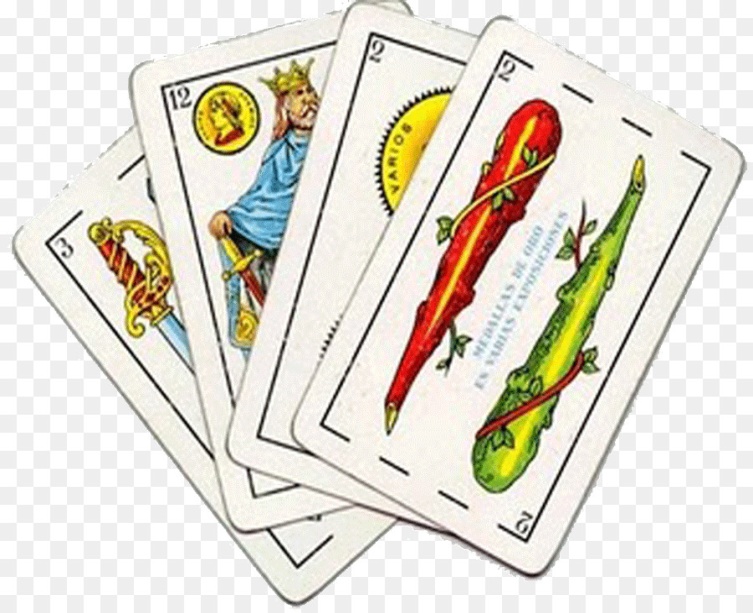 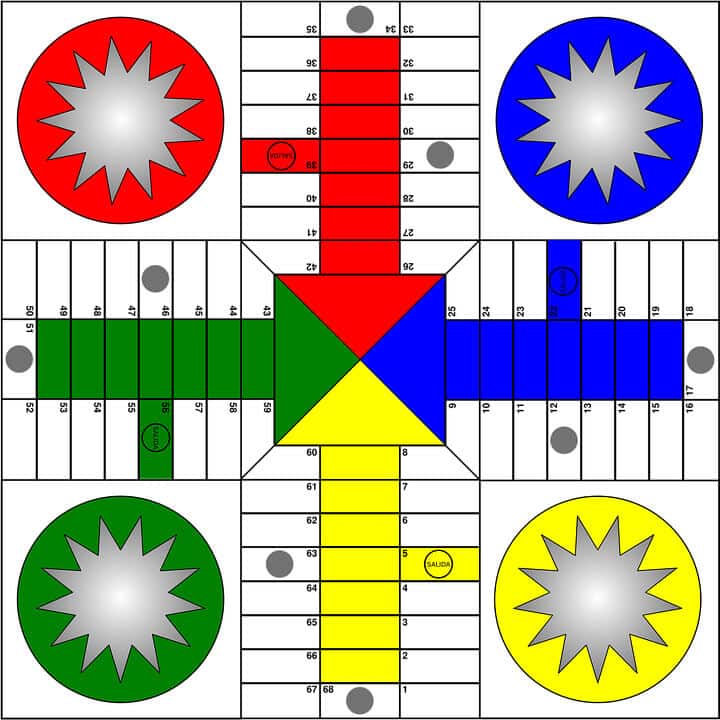 El Ayuntamiento junto con la Asociación de Jubilados organiza CAMPEONATO  RELÁMPAGO  DE  TUTE  Y PARCHÍS  EN  EL  AYUNTAMIENTO, a las 18.00h.Al finalizar  Chocolatada  para  todos los asistentes.